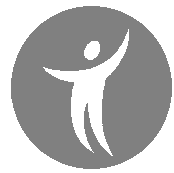 ΑΙΤΗΣΗ ΕΘΕΛΟΝΤΗΟνοματεπώνυμο_______________________________________________Φύλο   Άνδρας______           Γυναίκα______Ηλικία__________Οικογενειακή κατάσταση    Άγαμος/η____                                                   Έγγαμος/η____                                                   Χήρος/α____                                                   Σε διάσταση____                                                  Διαζευγμένος/η____Μορφωτικό επίπεδο     ΥΕ_____                                          ΔΕ_____                                          ΤΕ_____                                          ΠΕ_____                                          Μεταπτυχιακός τίτλος____                                          Διδακτορικό δίπλωμα____Επάγγελμα___________________________________________________Διεύθυνση-Πόλη_______________________________________________Τηλέφωνα (σταθερό-κινητό)_____________________________________Σύντομο βιογραφικό-ενασχολήσεις-χόμπυ___________________________________________________________________________________________________________________________________________________________________________________________________________________Γιατί με ενδιαφέρει ο εθελοντισμός______________________________________________________________________________________________